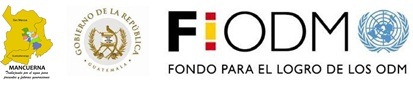 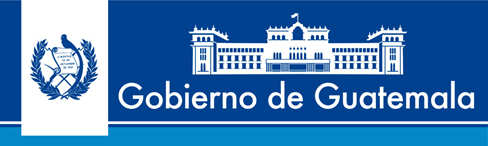 Programa Conjunto  “Fortaleciendo Capacidades con el Pueblo Mam para la Gobernabilidad Económica en Agua y Saneamiento”ESTRATEGIA DE GÉNERO Y MULTICULTURALIDAD PARA LA GOBERNABILIDAD DEL AGUA DEL PROGRAMA CONJUNTOGuatemala, Agosto de 2012Contenido1.	Antecedentes	32.	Bases Legales que sustentan la Estrategia	43.	Precisiones conceptuales	5La perspectiva de género en la gestión del agua	5La interculturalidad	74.	Marco de Objetivos de la Estrategia	85.	Líneas Estratégicas	95.1 Eje 1: Marco conceptual y herramientas para la transversalización de género y multiculturalidad	95.2 Eje 2: Políticas, Normativas y Reglamentos para la Gestión de los Recursos Hídricos con Enfoques de Género Y Multiculturalidad	105.3 Eje 3: Fortalecimiento  de capacidades: organizativas, técnicas administrativas, políticas, económicas e institucionales,  para la gestión de los recursos hídricos  con enfoque de género	115.4 Eje 4: Recuperación, revalorización y promoción de experiencias y conocimientos locales  para  retroalimentar   la construcción de la gobernabilidad  en agua y saneamiento.	12AntecedentesAvanzar en el cumplimiento de los Objetivos de Desarrollo del Milenio ODM continúa siendo un reto para el Gobierno de Guatemala y, en este contexto, es central lograr la ejecución oportuna y apropiada de las actividades del Programa conjunto “Fortaleciendo Capacidades con el Pueblo Mam para la Gobernabilidad Económica en Agua y Saneamiento” (en adelante denominado indistintamente como “el PC” y/o “el Programa”). El PC contribuye a ir alcanzando las metas de los ODM relacionados con la salud infantil y materna, en especial del pueblo Mam, el empoderamiento de las mujeres (Objetivo 3) por medio del acceso a agua potable y saneamiento, los usos productivos del agua (riego) para erradicar la pobreza extrema y el hambre, y la promoción de los derechos de las mujeres y de los pueblos indígenas.La gestión de los recursos hídricos en Guatemala se caracteriza por la polarización que se vive en el país, y las históricas dicotomías entre la realidad nacional y local; entre “lo urbano y lo rural”, en las relaciones de poder entre hombres y mujeres, y en la sistemática exclusión de las poblaciones indígenas de las oportunidades del desarrollo. La histórica falta de institucionalidad especial del agua en Guatemala hace que la presencia del Estado en términos del uso, aprovechamiento y protección del agua sea débil; lo cual viene aunado a la presión ejercida por: a) el incremento de las demandas sociales y económicas, b) el deterioro de la calidad del recurso hídrico, c) la sobre explotación de los acuíferos, d) la ausencia de capacidades de gestión para regular y almacenar las aguas, e) la incidencia del cambio climático, f) brechas entre hombres y mujeres y entre pueblos y g) crecimiento de la población y de las demandas, etc. (Fig. 1). Esto ha provocado un ambiente de conflictividad en la gestión del agua. A pesar del rol de las mujeres en la gestión del agua, y el conocimiento de los pueblos indígenas sobre la gestión del recurso en el manejo de los ecosistemas, hay una clara evidencia de que no se ha incorporado de manera sistémica y sistemática los enfoques de género e interculturalidad en las intervenciones de las instituciones públicas, y la cooperación internacional en los proyectos y procesos de abastecimiento de agua potable, saneamiento, riego y mantenimiento de ecosistemas, razón por la cual no son incluidos en las políticas, programas y proyectos.Adicionalmente, el país ha avanzado en la gestión integral de políticas sobre los derechos de las mujeres y de los pueblos indígenas que deben ser incorporadas en la gestión del agua en Guatemala.  Por tanto, la definición de esta Estrategia de Género e Interculturalidad en el Programa Conjunto, favorecerá la implementación de dichas dimensiones transversalmente. Bases Legales que sustentan la EstrategiaLa transversalización del enfoque de género y de multiculturalidad tiene su respaldo en las leyes y política siguientes, que contemplan que la incorporación de acciones para garantizar el respeto y la promoción de los derechos de hombres, mujeres y pueblos en igualdad en todas las intervenciones del Estado.Acuerdos de Paz (Diciembre 1996). Ley Marco de los Acuerdos de Paz (Decreto 52-2005)Los Acuerdos de Paz incluyen compromisos específicos dirigidos a promover condiciones de igualdad entre mujeres y hombres y entre pueblos; se reconoce la existencia de la discriminación contra las mujeres, y el Gobierno se compromete a tomar en cuenta la situación económica y social específica de las mujeres y los pueblos en las estrategias, planes, programas de desarrollo y a formar al personal del servicio civil en el análisis y la planificación basados en este enfoque.Ley de Dignificación y Promoción Integral de la Mujer, Decreto 7-99Su propósito fundamental: el desarrollo integral de la mujer y su participación en todos los niveles de la vida económica, social y política; así mismo, contempla el compromiso del Estado de promover acciones y mecanismos para lograr la equidad económica y social de las mujeres, mediante la modificación de leyes, normas, mecanismos, usos y prácticas discriminatorias que impiden el acceso a la tierra sea en propiedad, posesión o arrendamiento.Ley de Desarrollo Social, Decreto 42-2001Establece la igualdad y la equidad de género, entendida como la igualdad de derechos para hombres y mujeres, la paternidad y maternidad responsable, la salud reproductiva y maternidad saludable como principios básicos que deben ser promocionados por el Estado; consigna que las políticas públicas deben garantizar, respetar y promover los Derechos de las Mujeres. Ley de Consejos de Desarrollo Urbano y Rural, Decreto 11-2002Fomenta la participación activa y efectiva de las mujeres en la toma de decisiones tanto a nivel nacional, regional, departamental y comunal. Destaca como parte de sus principios el reconocimiento de la igualdad de género, entendida como la no-discriminación de la mujer y la participación efectiva.Decreto 90-2000. Artículo 3. Adición Artículo 29 “bis”, que señala que la Ministerio de Ambiente y Recursos Naturales le corresponde formular y ejecutar las políticas relativas a su ramo, cumplir y hacer que se cumpla el régimen concerniente a la conservación, protección, sostenibilidad y mejoramiento del ambiente y los recursos naturales en el país y el derecho humano a un ambiente saludable y ecológicamente equilibrado, debiendo prevenir la contaminación del ambiente, disminuir el deterioro ambiental y la pérdida del patrimonio natural. Y que correspondientemente en el  inciso k, se destaca como función del Ministerio: promover y propiciar la participación equitativa de hombres y mujeres, personas naturales o jurídicas, y de las comunidades indígenas y locales en el aprovechamiento y manejo sostenible de los recursos naturales, y que en correspondencia el MARN establece la Unidad de Género, Mujer y Juventud mediante el Acuerdo Ministerial número 113-2002 entrando en vigencia el 8 de octubre de ese mismo año con el objetivo de promover y lograr la equidad de género, mejorar las condiciones, oportunidades y beneficios de las mujeres y los hombres participando en la gestión ambiental y los recursos naturales.Código Municipal, Decreto 12-2002El código municipal en su Artículo 36 define entre las comisiones que tienen carácter obligatorio la Comisión de la familia, la mujer y la niñez. En la medida que el Concejo Municipal puede organizar otras comisiones además de las ya establecidas, ha permitido la creación específica de las Comisiones de la Mujer que tienen por objetivo velar por el desarrollo integral de las mujeres formulando, promoviendo e integrando políticas, planes,  programas y proyectos con enfoque de género.Política Pública para la Convivencia y Eliminación del Racismo y la Discriminación Racial Esta Política contempla como uno de sus principios la Equidad de Género “Basado en la garantía del respeto de los derechos e igualdad de oportunidades entre mujeres y hombres en todos los ámbitos de la vida, para disminuir las brechas existentes entre ambos. Se refiere a la búsqueda del equilibrio y justicia entre hombres y mujeres, a través de mecanismos que superen las desigualdades en derechos, espacios, oportunidades y resultados”.Acuerdo Gubernativo 525-99 que crea a la -DEMI-La Defensoría de la Mujer Indígena -DEMI- es una institución gubernamental con participación de las mujeres mayas garífunas y xinkas; atiende las particulares situaciones de vulnerabilidad, indefensión y discriminación contra las mujeres indígenas para promover el respeto y cumplimiento de sus derechos. Tiene como objetivo principal el impulsar acciones para la promoción, defensa y pleno ejercicio de los Derechos Humanos de las Mujeres indígenas.Agenda Articulada de Mujeres Mayas, Garífunas y Xinkas de Guatemala.El contenido de la agenda gira alrededor de estrategias transversales que corresponden a las acciones que deben impulsarse desde todas las instituciones y dependencias del Estado para darle un enfoque de género y de identidad étnica a sus planes, programas y políticas; estrategias y líneas de acción específicas con la intención de orientar la acción del Estado hacia nueve áreas de atención prioritarias (Economía, educación, salud, tierra y vivienda, participación política, justicia, racismo y violencia contra la mujer, espiritualidad y mecanismos institucionales) para las mujeres Mayas, Garífunas y Xinkas.Política Nacional de Promoción y Desarrollo Integral de las Mujeres -PNPDIM- y Plan de Equidad de Oportunidades 2008-2023La Política se plantea dentro de sus objetivos el promover el desarrollo integral de las mujeres mayas, garífunas, xinkas y mestizas en todas las esferas de la vida económica, social, política y cultural.Para ello se  requiere el respaldo político al más alto nivel de las autoridades de gobierno y habrá de ser institucionalizada en el quehacer cotidiano de las entidades del gobierno a nivel central y descentralizado.Pacto Hambre CeroIncluye como parte de las acciones para garantizar la seguridad alimentaria y nutricional acciones para incrementar la oferta de agua segura y sistemas de saneamiento ambiental en todas las comunidades rurales y zonas urbanas.Precisiones conceptuales La perspectiva de género en la gestión del aguaEs un hecho ampliamente asumido, y un axioma indiscutible en los estudios y la práctica del desarrollo, que el agua potable es un asunto de mujeres, que el acceso al vital elemento es una necesidad práctica de género de las mujeres y que son estas las que más resienten su carencia porque son las que realizan las tareas reproductivas y de cuidado que requieren del vital elemento.A pesar de esta aparente asignación cultural de la gestión del agua potable al género femenino, cuando analizamos los diferentes roles y responsabilidades de las mujeres y los hombres en el acceso, uso y control del agua saltan a la vista importantes desbalances de género en el trabajo requerido para conseguir el agua, en los usos domésticos de la misma y en la participación en las estructuras comunitarias que gestionan y deciden sobre el recurso.El análisis de género aplicado a la gestión comunitaria del agua busca recopilar toda la información necesaria para que podamos identificar las brechas de género existentes en el acceso, uso y control del recurso agua, y para comprender cómo se generan y reproducen estas brechas.La primera brecha de género se ubica en el ámbito del trabajo y puede ser formulada así: Como reflejo de la división sexual del trabajo predominante en la sociedad, las tareas requeridas para construir, mantener, administrar y hacer sostenible el sistema de agua siguen pautas de género que excluyen a las mujeres de aquellas tareas más valoradas en términos económicos y sociales.La construcción de los sistemas de agua requiere la realización de diversas tareas y funciones (abrir zanjas, remover la tierra, acarrear el material, organizar, planificar y supervisar el trabajo de las cuadrillas zanjeadoras, llevar registro del avance de las obras, participar en los comités técnicos de seguimiento...) que son consideradas, en general, adecuadas para ser desempeñadas por los hombres. Mientras tanto, las mujeres limitan su participación durante la etapa de construcción a realizar tareas de apoyo a las cuadrillas de zanjeadores (remover la tierra, acarrear material y equipos) y tareas de restauración (suministro de agua y alimentos) para los hombres de sus hogares que realizan el trabajo.Cuando nos proponemos reducir una brecha de género mediante una intervención de desarrollo es conveniente tener predefinido el horizonte de equidad al que quisiéramos dirigirnos. En relación a esta brecha en particular, el horizonte deseable incluiría:• el logro de un mayor nivel de participación de las mujeres en algunas de las tareas de construcción consideradas importantes (responsable de cuadrilla, por ejemplo) y en los Comités Técnicos de Seguimiento;• la visibilización y valoración de las tareas de apoyo y de restauración realizadas por las mujeres como tareas valiosas para la buena marcha del trabajo de construcción del sistema de agua;• la eliminación de discriminaciones hacia las mujeres en los criterios de selección para tareas técnicas y en los sistemas de retribución para tareas remuneradas, como son a menudo la lectura de medidores o la elaboración y cobro de los recibos.La segunda brecha de género se ubica en el ámbito de la participación en los espacios de poder y se puede formular así: Las mujeres participan en las estructuras comunitarias que deciden sobre la gestión del sistema de agua, pero lo hacen en menor proporción que los hombres y ocupando, en general, posiciones subalternas y/o de escaso  poder de decisión.Las asambleas de pobladores generan, en la práctica, dos tipos de participación: la consultiva/deliberativa y la representativa. Mientras la primera se expresa en los momentos dedicados a recibir información, a emitir opiniones en procesos de consulta y a deliberar sobre distintas alternativas, la segunda se expresa en los momentos de tomar decisiones mediante votación, teniendo cada vivienda un voto que es emitido por quien ostenta la representación de la vivienda. Las mujeres que no son representantes de su vivienda y por tanto, no están registradas como miembros de comités, tienen poca motivación para asistir a las asambleas decisorias y si lo hacen, no pueden votar.Si bien esta carencia de tiempo libre es real, las mujeres a menudo argumentan en tal sentido para no decir claramente que no se sienten capaces de desempeñar determinados cargos, precisamente aquellos considerados más importantes o tecnificados. Resulta que estos suelen ser los cargos ocupados mayormente por hombres: los considerados imprescindibles en el funcionamiento de la junta directiva o implican funciones de representación oficial (presidencia), requieren capacidades técnicas (operación, mantenimiento) o reciben pago. La tercera brecha de género se ubica en el ámbito de las pautas culturales y puede formularse así: Está socialmente aceptado que abastecer de agua al hogar cuando ésta se consigue por medios precarios, y utilizarla en las tareas domésticas son “funciones propias de las mujeres”. Sin embargo, la construcción de los sistemas de agua, la responsabilidad de su mantenimiento y el control de su gestión son considerados “asuntos propios de los hombres”.En términos de responsabilidades culturalmente establecidas, las mujeres y las niñas son -y se sienten- las responsables de las tareas domésticas que requieren del agua para su realización, en tanto que los hombres se sienten los responsables, en última instancia, de que los hogares tengan acceso a un sistema de agua potable cuando este involucra una obra de infraestructura. Sólo cuando el acceso al agua se logra mediante fórmulas precarias (acarreo manual desde un río o pozo) o cuando no hay hombres adultos en el hogar, está bien visto que las mujeres asuman el protagonismo central en la tarea de conseguir el agua.En esta situación, la mujer tiene acceso al agua, la utiliza para realizar el trabajo doméstico, pero no tiene el control sobre el agua. En relación a esta brecha de género, el horizonte de equidad deseable implicaría que mujeres y hombres compartieran de manera más igualitaria tanto el uso como el control del recurso agua.Seguramente este horizonte requiere pasos graduales desde la situación actual, en la que la utilización del agua para fines domésticos es casi un monopolio femenino mientras el control del sistema de agua es casi un monopolio masculino, a otra situación en la que se asuma que las decisiones sobre el sistema de agua (tarifas, localización de las instalaciones, horarios, mantenimiento, etc.) deben estar en manos de quienes utilizan el agua como insumo de su trabajo habitual… hasta llegar finalmente a otra en que mujeres y hombres compartan tanto las tareas domésticas que requieren del agua como el control sobre este recurso.La cuarta brecha o limitante en el logro de la igualdad entre hombres y mujeres en la gestión del agua, es la limitada capacidad, conocimiento y aplicación práctica de las dimensiones de género e interculturalidad entre el personal de las instituciones públicas a nivel nacional y local, encargadas de la gestión del recurso hídrico, tanto en los sistemas de agua potable, como en los sistemas de riego.  A pesar de que la legislación y políticas nacionales, contemplan la transversalización de La interculturalidadLa ONU ha reconocido durante los últimos veinte años que hay que prestar atención especial a los derechos individuales y colectivos de los pueblos indígenas. Como resultado de ello, varios instrumentos internacionales tratan los derechos de los pueblos indígenas o incluyen estipulaciones pertinentes a ellos. El principal documento jurídicamente vinculante dedicado completamente a los derechos de los pueblos indígenas es el Convenio No. 169 de la OIT sobre pueblos indígenas y tribales.Todos estos instrumentos reconocen la urgente necesidad de respetar y promover los derechos intrínsecos de los pueblos indígenas, que derivan de sus estructuras políticas, económicas y sociales y de sus culturas, de sus tradiciones espirituales, de su historia y de su filosofía, especialmente los derechos a sus tierras, territorios y recursos. En ese marco es imperante la necesidad del diálogo intercultural, otorgando así el  reconocimiento a la diversidad cultural y asegurar los derechos económicos sociales y culturales de los pueblos indígenas lo que puede traducirse en un factor de reconocimiento y desarrollo de oportunidades para los pueblos.Un diálogo intercultural distingue una diversidad reconocida y que no impide el acceso a los mismos derechos, es decir que todo lo que este enfocado hacia ellos, programas, planes y proyectos implica responderá a sus necesidades específicas.Un servicio con un enfoque interculturalidad supone también recursos humanos adecuados en donde la capacitación, como una competencia técnica y humana tiene mucho que ver con los propósitos de impulsar equidad en el acceso a servicios y una respuesta adecuada culturalmente en la atención hacia las personas en un contexto indígena. Marco de Objetivos de la Estrategia La “Estrategia de Género e Multiculturalidad para la Gobernabilidad del Agua del PC” es una herramienta para conceptualizar y hacer operativa la transversalización de los enfoques de género y e interculturalidad, y contribuir así a la gobernabilidad del agua en Guatemala, a través de la implementación de los productos del PC.Niveles de incidencia de la estrategiaPara la implementación de esta estrategia, se hace han definido siete niveles de incidencia:1.	Mujeres y hombres pobladores de comunidades y barrios de los 8 municipios que forman 	parte de la Mancomunidad 	de Municipios de la Cuenca del Río Naranjo, Mancuerna: San 	Marcos, San Pedro 	Sacatepéquez, San Antonio Sacatepéquez, Esquipulas Palo Gordo y 	San Cristóbal Cucho 	del Departamento de San Marcos; Palestina de los Altos, San Juan 	Ostuncalco y San Martín Sacatepéquez del Departamento de Quetzaltenango.2.	Grupos de mujeres, organizaciones y redes de mujeres de los municipios que forman la 	Mancuerna.3.	Organizaciones del pueblo Mam4.	Autoridades municipales y funcionarios de las  8 alcaldías que conforman la Mancomunidad5.	Personal de instituciones y organizaciones que trabajan en la Implementación del Programa 	Conjunto, tanto a nivel nacional como en los 8 municipios de la Mancomunidad.6.	Red interinstitucional de la zona de la Mancuerna.Objetivo generalIncrementar la participación de las mujeres, recuperar y socializar los saberes ancestrales del pueblo Mam en la gestión integral del agua potable, saneamiento y riego a nivel comunitario, y en las instancias de participación y toma de decisiones -a nivel comunitario, local, departamental y nacional- de la gestión integral de las políticas públicas nacionales, sectoriales y locales, como elementos fundamentales de la gobernabilidad del agua en Guatemala.Objetivos específicosIncorporar las necesidades prácticas, intereses estratégicos de género y saberes ancestrales del pueblo Mam en la formulación de las políticas y normativas del sector agua potable y saneamiento a nivel nacional y localTransversalizar la perspectiva de género y los saberes ancestrales del pueblo Mam en los sistemas y procedimientos y entre los servidores públicos de la institucionalidad local y sectorial de la gestión del agua, saneamiento y riego a nivel local-nacional, y de la sociedad civil involucradaIncorporadas las visiones y experiencias de las mujeres y del pueblo Mam, en las sistematizaciones, buenas prácticas y lecciones aprendidas en la implementación del PCSistematizado y difusión del conocimiento ancestral, la organización comunitaria y los saberes y prácticas del pueblo Mam en la gestión del agua para su replicabilidad en otros programas y proyectos gubernamentales y de la cooperación internacional.Líneas EstratégicasLas siguientes líneas estrategias responden a los resultados  y productos de impacto del programa conjunto y propuesta de Agenda Nacional del Agua-. Dichos productos de impacto son medios de respuesta ya determinados para fortalecer la gobernabilidad del agua y serán referentes para que el enfoque de género y multiculturalidad se alinee a este planteamiento político y de naturaleza conceptual propia.  Estas líneas  estratégicas  se fundamentaran  en la propuesta de  la  agenda  nacional del  agua, debido a que esta última tiene una estrecha relación con los resultados que pretende alcanzar el programa conjunto.En este marco, se plantean cuatro ejes estratégicos en los que se  basa la “Estrategia de Género y Multiculturalidad para la gobernabilidad del agua” siendo estos:Eje 1: Marco conceptual y herramientas para la transversalización de género y multiculturalidad.Eje 2: Políticas, normativas, reglamentos y modelos  para la gestión de los recursos hídricos con enfoques de género y multiculturalidad     Eje 3: Fortalecimiento  de capacidades: organizativas, técnicas administrativas, políticas, económicas e institucionales,  para la gestión de los recursos hídricos,  con enfoque de género  y multiculturalidad. Eje 4: Recuperación, rescate  y revalorización de experiencias y conocimientos locales  para  retroalimentar   la construcción de la gobernabilidad  en agua y saneamiento.Estos ejes se desarrollan de tal manera que puedan ser identificadas las medidas y compromisos institucionales, de nivel nacional y local correspondientes. Es de suma relevancia mencionar que todas estas medidas de acción tendrán el referente conceptual y estratégico de las dimensiones de género y multiculturalidad, pero con una visión unificada de los temas.5.1 Eje 1: Marco conceptual y herramientas para la transversalización de género y multiculturalidadEste eje orientara la construcción conceptual, metodológica y de herramientas necesarias para promover y fortalecer la transversalización de los enfoques de género y multiculturalidad en la construcción de la gobernabilidad alrededor del agua y sus recursos asociados.El siguiente cuadro describe las acciones a implementar para el desarrollo del eje estratégico.Cuadro 1. Eje 1: Marco conceptual y herramientas para transversalización de género y  multiculturalidad5.2 Eje 2: Políticas, Normativas y Reglamentos para la Gestión de los Recursos Hídricos con Enfoques de Género y Multiculturalidad  En el marco del programa se han elaborado, se actualizaron y se elaboraran políticas, estrategias y modelos de gestión en agua y saneamiento.Para ello se orientará con una serie de criterios que velen porque los marcos normativos y regulatorios a desarrollar incluyan en sus objetivos, estrategias y propuestas de acción enfoques diferenciados para la reducción de las desigualdades de género y multiculturalidad.Cuadro 2. Eje 2: Políticas, normativas y reglamentos para la gestión de los recursos hídricos con enfoques de género y multiculturalidad   5.3 Eje 3: Fortalecimiento  de capacidades: organizativas, técnicas administrativas, políticas, económicas e institucionales,  para la gestión de los recursos hídricos  con enfoque de género y multiculturalidad Este eje estratégico tiene como objetivo fortalecer capacidades para el uso de las herramientas, conceptos, procedimientos y metodologías desarrolladas en el eje 1, de manera que las instituciones, los gobiernos locales y la sociedad civil cuenten con  conocimientos, herramientas  y metodologías  para transversalizar los enfoques de género y multiculturalidad y se establezcan condiciones para su institucionalización.Cuadro 3. Eje 3. Fortalecimiento de capacidades: organizativas, técnicas administrativas, políticas, económicas e institucionales,  para la gestión de los recursos hídricos,  con enfoque de género  y multiculturalidad.5.4 Eje 4: Recuperación, revalorización y promoción de experiencias y conocimientos locales  para  retroalimentar la construcción de la gobernabilidad  en agua y saneamiento.Este eje estratégico tiene como objetivo  recuperar, revalorar y difundir los conocimientos y practicas ancestrales  en la gestión del agua s y sus recursos asociados para  lo cual se establecen una serie de lineamientos  que  viabilizaran  su  implementación. La comunicación debe estar intencionalmente dirigida y sistemáticamente planificada a la consecución de cambios concretos, tanto en la población como en instituciones y autoridades locales.Cuadro 4. Eje 4. Recuperación, revalorización y promoción de experiencias y conocimientos locales  para  retroalimentar   la construcción de la gobernabilidad  en agua y saneamiento.La campaña deberá enfocarse en: a) la mejora de las prácticas, comportamientos y actitudes de aseo e higiene personal donde la mujer juega el papel más importante a nivel familiar; b) el impacto a nivel local en la obtención de un suministro de agua de mejor calidad y mayor cantidad, más limpia y segura, considerando el ahorro en tiempo, la ganancia y la reducción del trabajo (acarreo de agua) de las mujeres; c) el incremento del conocimiento y habilidades de manera equitativa para mantener y mejorar el saneamiento en comunidades y viviendas; d) la promoción de la participación de mujeres, niñas y organizaciones del pueblo Mam en la GIRH, y que ocupen puestos de decisión; e) el reconocimiento de los conocimientos y prácticas ancestrales en la gestión del agua y saneamiento; f) el reconocimiento de la contribución de las mujeres y la importancia del rol en la gestión y administración del agua en el hogar para la salud de sus miembros, la nutrición y la productividad de sus miembros, entre otras; f) compartir entre hombres y mujeres en el hogar las acciones y el tiempo relacionadas al agua, especialmente aquellas relacionadas al acarreo de agua.El contacto con la población se realizará a través de los siguientes medios de comunicación:Radios locales y nacionalesPeriódico de circulación nacionalTelevisión por cable localBIBLIOGRAFIA DOCUMENTOS GÉNERO Y MULTICULTURALIDADNieves Rico, María. Las mujeres en los procesos asociados al agua en América Latina. Estado de situación, propuestas de investigación y de políticas”, CEPAL (LC/R.1864, 28 de octubre de 1998) 18 p.MANCUERNA. Diagnóstico de la situación de las mujeres y sus derechos con relación al acceso al agua para el consumo humano y productivo. San Marcos 2011. 85 p.Alianza por el Agua. Ayuda de memoria, Taller “Indicadores de agua y género fundamentados: Un paso efectivo hacia la equidad en Centroamérica”. Tegucigalpa, 28 y 29 de febrero de 2012. 14 p.Autores varios, (Mesa coordinación). Estrategia Gestión Institucional Social –EGIS- en Agua Potable y Saneamiento –APS-. Programa Conjunto – Gabinete Específico del Agua PC/GEA. Guatemala, Junio 2012. 39 páginas.Delfina Mux Caná, Luisa Morales Modenesi. Producto 5.2 Manual de capacitación en materia de gestión y gobernanza del agua. Programa Conjunto – Gabinete Específico del Agua. Guatemala, marzo 2012. 37 páginas.Patricia Ortiz. Producto 5.3 Informe sobre el desarrollo y productos obtenidos de la realización de talleres para fortalecer a los funcionarios y funcionarias de MSPAS y MAGA en la herramienta del POA con temas importantes como el agua y transversales como la dinámica poblacional. Programa Conjunto – Gabinete Específico del Agua. Guatemala, julio 2012. 37 páginas.Carlos Antonio Pinillos. Producto: 5.4 Propuesta de la campaña de comunicación social definida por las líneas estratégicas. Programa Conjunto – Gabinete Específico del Agua. Guatemala, julio 2012. 16 páginas.Braulia Thillet. Producto 5.1 Propuesta metodológica y análisis de la aplicación actual de la dinámica de población, género e interculturalidad  en procesos institucionales relacionados con la Política Nacional del Agua. Programa Conjunto – Gabinete Específico del Agua. Guatemala, junio 2012. 33 páginas.Braulia Thillet. Producto 5.2 Documento que contenga los elementos principales de las visiones para la incorporación de la dinámica de población, género e interculturalidad en los temas estratégicos de la Política Nacional del Agua y su Estrategia, tanto de la SEPREM, como de la DEMI. Programa Conjunto – Gabinete Específico del Agua. Guatemala, julio 2012. 36 páginas.Murguialday, Clara. Indicadores de género: una herramienta para medir los cambios en las relaciones de género. Alianza por el Agua. Taller “Indicadores de agua y género fundamentados: Un paso efectivo hacia la equidad en Centroamérica”. Tegucigalpa, 28 y 29 de febrero de 2012. Presentaciones PP.Galindo, H.; Molina, J. 2007. Valoración estratégica sobre la importancia del agua potable y el saneamiento básico para el desarrollo, la salud y la educaci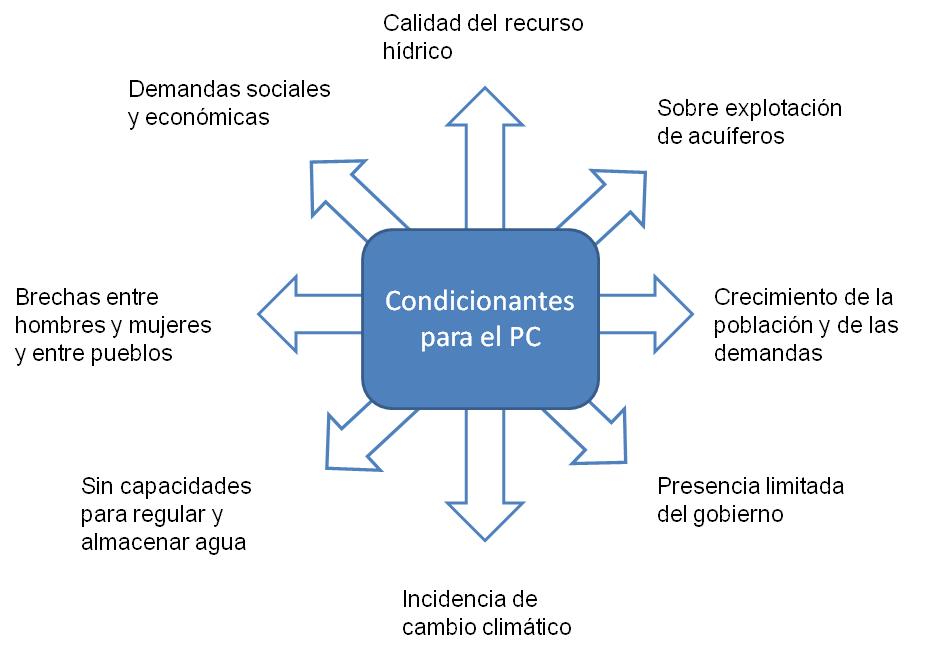 Figura 1. Factores que, por su coexistencia, inciden como dificultades que afronta el PC y, en general, la gobernabilidad del agua del país.No.Línea de implementación Fecha previstaActor(es) del PC implicado (s)Código producto de impacto Ente implementador  1Construcción participativa  de un marco conceptual y jurídico de los derechos de las mujeres y pueblos indígenas enfoques de género, población  y multiculturalidad vinculada  a la  gestión del APS y Riego Noviembre 2012Especialista, Especialista en gestión institucional social, MANCUERNA13Especialista y Consultoría  en genero  y multiculturalidad Mancuerna2Elaboración de  metodologías, instrumentos, criterios e indicadores para  transversalizar  los enfoques de género  y multiculturalidad  en  la gestión de APSNoviembre 2012Especialista, Especialista en gestión institucional social, MANCUERNA13Especialista y Consultoría  en genero  y multiculturalidad Mancuerna3Elaboración de  una guía metodológica  para la incorporación de los enfoques de género y multiculturalidad  en la formulación de políticas, normativas y reglamentos  de  agua.Noviembre 2012Especialista en gestión institucional social, MANCUERNAUNFPA13Especialista4Socialización de  los conceptos, criterios, indicadores, instrumentos y metodologías  para  generar  capacidades  en su aplicación Noviembre 2012Especialista, Gestión institucional social, MANCUERNA13Especialista y consultoría  en genero  y multiculturalidad Mancuerna5 Acompañamiento de especialistas  en la implementación de la estrategia Marzo 2013Especialista, Gestión institucional social, MANCUERNA13Especialista y consultoría  en genero  y multiculturalidadNo.Línea de implementación Fecha previstaActor(es) del PC implicado (s)Código producto de impactoEnte implementador1Realizar análisis de género y multiculturalidad en los documentos borradores de políticas, normativas, reglamentos  y modelos a elaborar para identificar vacíosMarzo 2013Especialista en gestión institucional social, Ministerios  y MANCUERNA67914Especialistas  locales y nacionales, Ministerios, con apoyo UNFPA2Recomendaciones y metodología para incorporar en los Diálogos intersectoriales del agua los enfoques  de género  y multiculturalidadMarzo 2013Especialista en gestión institucional social, MinisteriosREDGIRH y MANCUERNA6791014Especialistas  locales y nacionales, Ministerios, con apoyo UNFPA3Desarrollar modelo mancomunado para la GIRH  con enfoque de género y multiculturalidadDiciembre 2012Especialista en gestión institucional social  y MANCUERNA12Consultoría, Mancuerna, UCP con apoyo UNFPANo.Línea de implementación Fecha previstaActor(es) del PC implicado (s)Código producto impactoEnte implementador1Fortalecer las capacidades de los funcionarios y funcionarias de las instituciones públicas, municipalidades y organizaciones, a través de seminarios, talleres, cursos y acompañamiento, vinculadas con agua para el consumo humano y riego y saneamiento, para la incorporación y aplicación de los marcos conceptuales y metodologías de la incorporación de la perspectiva de género y multiculturalidad en Agua Potable y Saneamiento y RiegoMarzo 2013Mancuerna, Gestión institucional social con apoyo especialistas1UCP y Mancuerna2Establecimiento de alianzas para promover que la propuesta metodológica pueda ser utilizada por las instituciones con sus recursos regulares y de otros donantes.Marzo 2013Mancuerna, Gestión institucional social,  con apoyo especialista e instituciones involucradas1UCP y Mancuerna3Elaboración y definición de metodologías y herramientas para la participación de mujeres, desagregación de datos en servicios y reportes que faciliten el análisis de la inclusión de las mujeres y pueblos.Marzo 2013Gestión institucional social, Mancuerna con apoyo especialista e instituciones involucradas1Mancuerna4La currícula, guías, metodología y materiales de apoyo de los procesos de formación que implemente el PC incorporarán los enfoques para la transversalización de género y multiculturalidad.Marzo 2013MancuernaEspecialista UNFPA2315MancuernaNo.Línea de implementación Fecha previstaActor(es) del PC implicado (s)Código producto impactoEnte implementador1Sistematización de los saberes ancestrales en la gestión del  agua y sus recursos asociados. Octubre 2013Especialista en comunicación localSistematizadoresResponsable de multiculturalidad8Mancuerna2Incorporación de los saberes ancestrales en el modelo de gestión de los recursos hídricos que se implementa  a nivel local y nacionalMarzo 2013Equipo local y nacional del PC13Mancuerna3Elaborar sistematizaciones de los productos de impacto del Pc velando porque se incorporen los enfoques de género  y multiculturalidadMarzo 2013Equipo nacional del PCEspecialista  en sistematización13UCP y Mancuerna4Diseño de criterios y metodologías para las campañas de comunicación, que incluye desde la campaña hasta los procesos de capacitación y sensibilización Octubre 2012Especialista  en comunicación, genero y multiculturalidad local y nacional8UCP y Mancuerna5Diseño  e implementación de la estrategia de Comunicación Social para socializar y sensibilizar sobre la gestión y gobernanza del Agua con enfoque de género y multiculturalidad.Marzo 2013Especialista en comunicación y UCP13UCP y Mancuerna